345  Gıda Güvenliği Sempozyumu ve Sorunları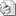 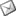 SAYI:  Gıda Birimi 2009 / 345KONU:  Gıda Güvenliği Sempozyumu ve SorunlarıKırsal Kalkınma ve Gıda Güvenliği Derneği İzmir Şubesi tarafından, 04.03.2009 günü Bayraklı Tepekule Kongre Merkezinde, " Türkiye'de Gıda Güvenliği ve Sorunları " konulu bir sempozyum düzenlenecektir.Üç oturumdan ibaret olan sempozyumda;  " Gıda Güvenliği ve Mevzuatı",  " Organik Tarım Uygulamaları " ve " Gıda Güvenliğinde Tüketici Hakları" konuları tartışılacaktır.Sempozyumun sonunda, " AB ile Uyum Sürecinde Ülkemizde Gıda Güvenliği ve Denetim Sorunları" konulu bir panel yapılacaktır.Sempozyumda; tüm gıda maddesi üreten, satan ve toplu tüketime arz eden işyerlerini oldukça yakından ilgilendiren, gıda güvenliği ve denetimi konuları tartışılacağından, gıda işi ile uğraşan esnaf ve sanatkârlarımızın bu sempozyuma katılmalarının yararlı olacağı düşünülmektedir.Sektörün sorunları ve çözüm önerilerinin tartışılacağı sempozyuma katılmak isteyen oda yöneticileri ve üyelerinizin; ekte yer alan formu, bilgisayar ortamında doldurarak, kkggderizmir@gmail.com adresine göndermeleri gerekmektedir.Bu nedenle tüm oda üyelerinizin, sempozyum hakkında bilgilendirilmeleri hususunda gereğini rica ederiz.                                                                     Özcan KILKIŞ                                                                                           Selahattin ARSLANGenel Sekreter                                                                                              Başkan VekiliEKİ: Sempozyum Başvuru Formu ( 1 Sayfa )GIDA GÜVENLİĞİ SEMPOZYUMU ve SORUNLARISempozyum Başvuru FormuAdı Soyadı                             : .......................................................Mesleği ve Görevi                :........................................................Firma / Kurum / Kuruluş       :........................................................Yazışma Adresi                     :........................................................Telefon / Fax                         :........................................................E-posta                                  :........................................................            ( X )     Dinleyici olarak Katılmak istiyorum            Tarih: ...../ 02 / 2009İLETİŞİM BİLGİLERİ: kkggderizmir@gmail.comTel: 0.232. 328 28 44Fax: 0.232. 328 28 74